Информационная справка о деятельности областного государственного казенного учреждения «Центр реабилитации наркозависимых «Воля»Областное государственное казенное учреждение «Центр реабилитации наркозависимых «Воля» является некоммерческой организацией, создано в соответствии с постановлением Губернатора Иркутской области от 5 сентября 2001 года № 437-п «О создании областного государственного учреждения «Центр реабилитации наркозависимых «Воля» для осуществления социальных функций по социальной адаптации лиц страдающих наркотической, алкогольной зависимостями, а также зависимостями от психоактивных и токсических веществ в молодежной среде в Иркутской области. Учредителем учреждения является Министерство по физической культуре, спорту и молодежной политике  Иркутской области, директор Червиченко Михаил Игоревич. Численность сотрудников – 86 человек. Месторасположение ОГКУ «ЦРН «Воля»: г. Иркутск, ул. Академическая,74, офис №220; тел./факс 8(3952)41-96-29; электронная почта: volya.tsenter@yandex.ru.В настоящее время учреждение укомплектовано профессиональными специалистами, обладающими знаниями в области психологии, социологии, управления в возрасте от 23 до 60 лет. Все сотрудники имеют высшее, средне-специальное, среднее образование.Учреждение в своей деятельности руководствуется Стратегией государственной антинаркотической политики Российской Федерации до 2020 г., Законом Иркутской области «О профилактике наркомании и токсимании в Иркутской области»; постановлением Губернатора Иркутской области от 5 сентября 2001 года № 437-п «О создании областного государственного учреждения «Центр реабилитации наркозависимых «Воля»; уставом ОГКУ «ЦРН «Воля»; лицензией, выданной  Федеральной службой по надзору в сфере здравоохранения и социального развития Российской Федерации № ФС-38-01-000990 от 27 февраля 2010 года на осуществление амбулаторно-поликлинической медицинской помощи. ОГКУ «ЦРН «Воля» руководствуется иными правовыми актами Российской Федерации и правовыми актами Иркутской области, регламентирующими правоотношения в сфере реабилитации.	Учреждение создано в целях организации эффективной системы социальной адаптации и реинтеграции в общество лиц страдающих наркотической, алкогольной зависимостями, а также зависимостями от психоактивных и токсических веществ в молодежной среде на территории Иркутской области.Предметом деятельности Учреждения является предоставление услуг в области социальной адаптации и реинтеграции в общество лиц страдающих наркотической, алкогольной зависимостями, а также зависимостями от психоактивных и токсических веществ на территории Иркутской области. Основными задачами Учреждения являются: -  социальная адаптация лиц страдающих наркотической, алкогольной зависимостями, а также зависимостями от психоактивных и токсических веществ в молодежной среде;- информационно-методическое обеспечение деятельности по социальной адаптации лиц страдающих наркотической, алкогольной зависимостями, а также зависимостями от психоактивных и токсических веществ в молодежной среде, противодействие злоупотреблению наркотическими средствами и их незаконному обороту;-  привлечение негосударственных организаций и населения Иркутской области к решению вопросов противодействия злоупотреблению наркотическими средствами, психотропными веществами и их незаконному обороту в Иркутской области;- осуществление межведомственного, межрегионального сотрудничества в сфере противодействия незаконному обороту наркотических средств и психотропных веществ, реабилитации, социальной адаптации лиц страдающих наркотической, алкогольной зависимостями, а также зависимостями от психоактивных и токсических веществ;- разработка и осуществление мер, направленных на формирование здорового образа жизни молодежи.Учреждение является уникальным на территории Российской Федерации. Инновационный опыт применения реабилитационных  программ на территории России позволяет учреждению выступать в роли методического реабилитационного центра для других регионов, а также выступать в роли модельной площадки для ознакомления с реабилитационной деятельностью, как российских должностных лиц (посещение Президентом РФ в рамках Госсовета 26.04.2011, директором Федеральной службы по контролю за оборотом наркотиков РФ, министрами образования РФ, министром Минздравсоцразвития РФ, главным наркологом РФ и т.д.) и реабилитологов, так и зарубежных специалистов (Международная Ассоциация Терапевтических Сообществ, Региональное представительство по России и Белоруссии Управления по наркотикам и преступности ООН).     Социальная реабилитация алко- и  наркозависимыхПрограмма реабилитации: в форме реабилитационных программ Учреждением используются: 1. Концепция «Международного Терапевтического Сообщества» адаптированная к работе в местных условиях;2. «Миннесотская модель» реабилитационных мероприятий по программе «12 шагов».Областным государственным казенным учреждением «Центр реабилитации наркозависимых «Воля» проводится стационарная социальная  реабилитация наркозависимых,  рассчитанная на курс от 3 до 12 месяцев. Курс стационарной  социальной  реабилитации проводится в структурных подразделениях, расположенных на территории Иркутской области:- г. Иркутск, мкр. Искра, рассчитанного на 25 стационарных мест;           - д. Барда, Эхирит-Булагатского района, рассчитанного на 20 стационарных мест;         - г. Усолье-Сибирское, рассчитанного на 25 стационарных мест;         - с. Максимовщина, Иркутского района, рассчитанного  на 20 стационарных мест;- с. Ан-Завод, Куйтунского р-на, рассчитанного на 15 стационарных мест. Консультирование наркозависимых и созависимых с ними лицНа территории Иркутской области  действуют  консультационные центры, находящиеся по адресам:- г. Иркутск, ул. Академическая 74, офис 220;- г. Усолье-Сибирское, пр. Комсомольский, 25; - г. Черемхово, ул. Чехова, 25.Также консультирование и обмен информацией происходит на сайте учреждения (www.volya-irk.ru)Основным направлением консультационной работы является формирование мотивации у алко- и наркозависимых на прохождение социальной реабилитации, психологическое консультирование, а также организация и проведение акций, тренингов, конференций, семинаров и других мероприятий.Оказание психологической помощи семьям и близким родственникам нарко- и алкозависимыхОбластным государственным казенным учреждением «Центр реабилитации наркозависимых «Воля» совместно  с ассоциацией общественных объединений Иркутской области   «Матери против наркотиков»  проводятся адаптационные тренинги для семей, близких родственников граждан, проходящих реабилитацию в ОГКУ «ЦРН «Воля».Адаптационные собрания-тренинги для семей, близких родственников наркозависимых проводятся по адресам: - г. Иркутск, ул.Академическая 74, офис 220;- г. Усолье-Сибирское, пр. Комсомольский, 25. 4. Анонимные собрания по амбулаторной реабилитационной работе с алко- и наркозависимыми гражданамиОбластным государственным казенным учреждением «Центр реабилитации наркозависимых «Воля» проводятся анонимные групповые психотерапевтические тренинги  для алко- и наркозависимых граждан.  Анонимные собрания проводятся по адресу: - г. Иркутск, ул.Академическая 74, офис 220.5. Реализация  учебно-психологических услуг на базе ОГКУ «ЦРН «Воля» для подготовки специалистов в области социальной реабилитацииЦелевая аудитория:Граждане Иркутской области, страдающие от злоупотребления наркотическими средствами, алкоголем и психотропными веществами от 18 до 35 лет (включая их ближайшее окружение).Задачи ОГКУ «ЦРН «Воля»1. Социальная реабилитация нарко- и алкозависимых;2. Формирование мотивации у наркозависимых на прохождение реабилитации;3. Повышение качественных показателей адаптационно-реабилитационного процесса у граждан проходящих курс реабилитации;4. Повышение информированности населения Иркутской области по вопросам наркотической зависимости;5. Взаимодействие с родительским движением «Матери против наркотиков» в муниципальных образованиях Иркутской области;6. Предоставление консультационных услуг  в муниципальных образованиях Иркутской области;7.  Апробация амбулаторных программ для анонимных групп взаимопомощи;                                            8. Подготовка специалистов в области реабилитации наркозависимых по программам учреждения;9. Реализация  учебно-психологических услуг на базе ОГКУ «ЦРН «Воля» для подготовки специалистов в области социальной реабилитации.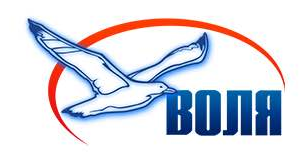 областное государственное КАЗЕННОЕ учреждение «центр реабилитации наркозависимых «Воля» Ул. Академическая 74 офис 220, Иркутск, 664056                             Тел./факс (3952) 41-96-29E-mail: volya-irkutsk@yandex.ru